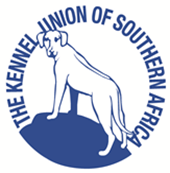 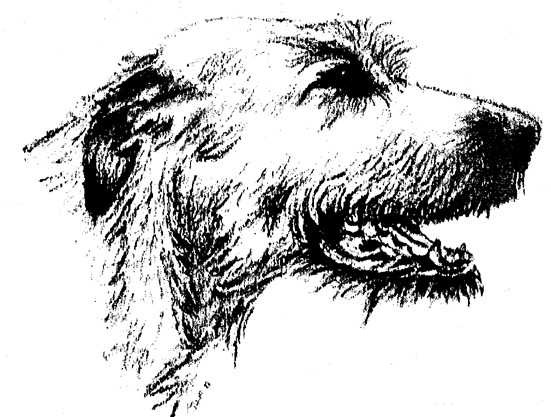 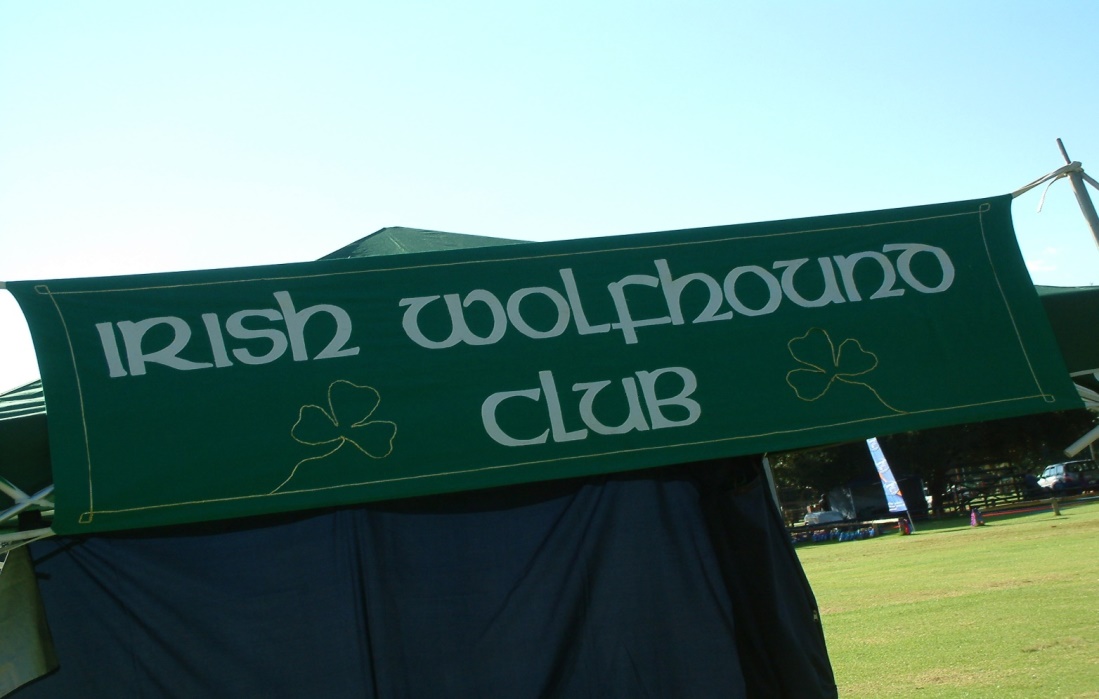 OPEN SHOWVenue:GOLDFIELDS KENNEL CLUB GROUNDSLower Field, Boeing Road West, Bedfordview, Gauteng.Sunday22ndSeptember 2019Entries will be taken on the day of the show from 9:00amJUDGING COMMENCESat 11:00amJUDGE:Ms Giselle Brits (Gauteng)Ring Steward:Ms Carol DavidsonBreed Classes:*Baby Puppy (4-6mths), Minor Puppy (6-9mths), Puppy(9-12mths), Junior(12-18mths), Graduate (18-24mths), Novice, SA Bred, Veteran, Open, Champion, *Neuter Dog (All classes eligible for Best in Show except*Baby Puppy&*Neuter Dog)Finals:	Best in Show, Reserve Best in Show, Best Puppy in Show,Best Baby Puppy in Show, Best Neuter Dog in Show.10:00am: Show Handling Classto be run by				Carol DavidsonEveryone welcome especially new handlers.  Learn something new, refresh old skills, but do come along….OFFICIALS:CHAIRMAN			DAWN BARNARDSHOW MANAGER		ROGER SCOTTSHOW SECRETARY		PAT JARVIECONTACT:Pat Jarvie (h) 011-805 3852 (cell) 082 788 4587 e-mail:  kariley@wol.co.zaPlease bring your picnic or skottels & meat and stay around after the show to socialise and celebrate the coming of Spring!THIS SHOW/EVENT WILL BE HELD UNDER THE RULES & REGULATIONS OF THE KENNEL UNION OF SOUTHERN AFRICAAll exhibitors / handlers are personally responsible for the control of their dogs at all times and shall be personally liable for any claims which may be made in respect of injuries which may arise or be caused by their dogs.(Refer Reg. 4.4)The mating of bitches within the precincts of the Show is forbidden.

Puppies under four (4) months are not eligible for competition.

The committee reserves the right to appoint other judges.

All dogs are to be kept on leash at all times

Conditions attracting immediate disqualification are set out in Reg. 4 of Schedule 4 and Reg. 31 of Schedule 3
~~~~RIGHT OF ADMISSION RESERVED~~~~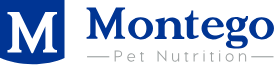 